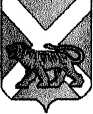 РОССИЙСКАЯ ФЕДЕРАЦИЯМУНИЦИПАЛЬНЫЙ КОМИТЕТСЕРГЕЕВСКОГО СЕЛЬСКОГО ПОСЕЛЕНИЯПОГРАНИЧНОГО МУНИЦИПАЛЬНОГО РАЙОНАПРИМОРСКОГО КРАЯРЕШЕНИЕ24.10.2014                                                  с. Сергеевка                                                        № 281О внесении изменений и дополнений в Положение о порядке проведения конкурса на замещение вакантной должности муниципальной службы в администрации Сергеевского сельского поселения Пограничного муниципального района, утверждённое решением муниципального комитета Сергеевского сельского поселения от 19.12.2008 № 255 (в редакции решений от 13.12.2010 № 19 от 10.01.2014 № 219, от 09.06.2014 № 249)  В целях приведения муниципальных правовых актов Сергеевского сельского поселения в соответствие с действующим законодательством Российской Федерации, на основании экспертного заключения правового департамента Администрации Приморского края от 29.08.2014 № 699-эз, муниципальный комитет Сергеевского сельского поселенияРЕШИЛ:1. Внести в Положение о порядке проведения конкурса на замещение вакантной должности муниципальной службы в администрации Сергеевского сельского поселения Пограничного муниципального района, утверждённое решением муниципального комитета Сергеевского сельского поселения от 19.12.2008 № 255 (в редакции решений от 13.12.2010 № 19, от 10.01.2014 № 219, от 09.06.2014 № 249) следующие изменения и дополнения:1.1. абзац третий пункта 1 изложить в следующей редакции:«Конкурс на замещение вакантной должности муниципальной службы (далее - конкурс) обеспечивает конституционное право граждан Российской Федерации, граждан иностранных государств - участников международных договоров Российской Федерации, в соответствии с которыми иностранные граждане имеют право находиться на муниципальной службе (далее - граждане), прохождением и прекращением муниципальной службы, а также с определением правового положения (статуса) муниципальных служащих.»;1.2. абзац первый пункта 3 изложить в следующей редакции:«3. На муниципальную службу вправе поступать граждане, достигшие возраста 18 лет, владеющие государственным языком Российской Федерации и соответствующие квалификационным требованиям, установленным в соответствии с Федеральным законом «О муниципальной службе в Российской Федерации» для замещения должностей муниципальной службы, при отсутствии обстоятельств, указанных в статье 13 Федерального закона от 02.03.2007 № 25-ФЗ «О муниципальной службе в Российской Федерации» в качестве ограничений, связанных с муниципальной службой.»;1.3. в  пункте 5:- в абзаце первом  исключить слова «Российской Федерации»;- подпункт «б» изложить в следующей редакции:«б) собственноручно заполненную и подписанную анкету по форме, установленной уполномоченным Правительством Российской Федерации федеральным органом исполнительной власти;»;2. Обнародовать настоящее решение на информационных стендах в помещениях администрации Сергеевского сельского поселения, библиотеки села Сергеевка и сельского клуба с. Украинка и разместить на официальном сайте Сергеевского сельского поселения (адрес сайта: www.sp-sergeevskoe.ru.).3. Решение вступает в силу по истечении 10 дней со дня его обнародования. Глава Сергеевского сельского поселения                                                   И.В. Старченко                                                                                  УТВЕРЖДЕНО                                                                          решением муниципального комитета                                                                         Сергеевского сельского поселения                                                                         от 19.12.2008 № 255 (в редакции                                                                         решений от 13.12.2010 № 19, от                                                            10.01.2014 № 219, от 09.06.2014 № 249, от 24.10.2014 № 281)Положениео порядке проведения конкурса на замещение вакантной должности муниципальной службы в администрации Сергеевского сельского поселения Пограничного муниципального района1. Настоящее Положение в соответствии с Федеральным законом от  02.03. 2007 № 25-ФЗ «О муниципальной службе в Российской Федерации», законом Приморского края от 04.06.2007 № 82-КЗ «О муниципальной службе в Приморском крае» определяет условия проведения конкурса на замещение вакантной должности муниципальной службы в органах местного самоуправления Сергеевского сельского поселения (далее - вакантная должность муниципальной службы). Вакантная должность – это незамещенная должность муниципальной службы, предусмотренная штатным расписанием органа местного самоуправления. При составлении и утверждении штатного расписания администрация Сергеевского сельского поселения использует наименования должностей муниципальной службы в соответствии с реестром должностей муниципальной службы, утвержденным законом Приморского края Российской Федерации.Конкурс на замещение вакантной должности муниципальной службы (далее - конкурс) обеспечивает конституционное право граждан Российской Федерации, граждан иностранных государств - участников международных договоров Российской Федерации, в соответствии с которыми иностранные граждане имеют право находиться на муниципальной службе (далее - граждане), прохождением и прекращением муниципальной службы, а также с определением правового положения (статуса) муниципальных служащих.2. Заключению трудового договора для замещения главной, ведущей и старшей групп должностей муниципальной службы предшествует конкурс, в ходе которого осуществляется оценка профессионального уровня претендентов на замещение указанных должностей муниципальной службы, их соответствия установленным квалификационным требованиям к должности муниципальной службы. Конкурс в органе местного самоуправления объявляется по решению главы Сергеевского сельского поселения, при наличии вакантной должности (не замещенной муниципальным служащим).2.1. Конкурс не проводится:1) при назначении на должности муниципальной службы, замещаемые на определенный срок для непосредственного обеспечения исполнения полномочий лица, замещающего муниципальную должность;2) при заключении срочного трудового договора;3) при назначении на должность муниципальной службы муниципального служащего (гражданина), состоящего в кадровом резерве;4) при подаче заявлений о замещении вакантной должности муниципальной службы менее чем двумя гражданами;5) в случае допуска к участию в конкурсе менее двух граждан (если на основании представленных документов требованиям по вакантной должности муниципальной службы соответствует менее двух граждан);6) в случае замещения вакантной должности муниципальной службы муниципальным служащим переводом (перемещением) на нижестоящую должность в порядке, предусмотренном частью первой статьи 72.1 Трудового кодекса Российской Федерации.3. На муниципальную службу вправе поступать граждане, достигшие возраста 18 лет, владеющие государственным языком Российской Федерации и соответствующие квалификационным требованиям, установленным в соответствии с Федеральным законом «О муниципальной службе в Российской Федерации» для замещения должностей муниципальной службы, при отсутствии обстоятельств, указанных в статье 13 Федерального закона от 02.03.2007 № 25-ФЗ «О муниципальной службе в Российской Федерации» в качестве ограничений, связанных с муниципальной службой.Муниципальный служащий вправе на общих основаниях участвовать в конкурсе независимо от того, какую должность он замещает на период проведения конкурса.4. Конкурс проводится в два этапа. На первом этапе администрация Сергеевского сельского поселения не позднее, чем за 20 дней до дня проведения конкурса, публикует объявление о приеме документов для участия в конкурсе не менее чем в одном периодическом печатном издании, а также размещает информацию о проведении конкурса на официальном сайте администрации Сергеевского сельского поселения. В публикуемом объявлении о приеме документов для участия в конкурсе указываются наименование вакантной должности муниципальной службы, требования, предъявляемые к претенденту на замещение этой должности, место и время приема документов, подлежащих представлению в соответствии с пунктом 5 настоящего Положения, срок, до истечения которого принимаются указанные документы, условия проведения конкурса, порядок определения победителя, проект трудового договора, дата, время и место проведения конкурса, а также сведения об источнике подробной информации о конкурсе (телефон, факс, электронная почта, электронный адрес сайта администрации Сергеевского сельского поселения Пограничного муниципального района).На официальном сайте администрации Сергеевского сельского поселения, помимо информации, указанной в абзаце 2 части 4 настоящего Положения, размещается следующая информация о конкурсе: условия прохождения муниципальной службы, ограничения, связанные с муниципальной службой, другие информационные материалы.5. Гражданин, изъявивший желание участвовать в конкурсе, представляет в администрацию Сергеевского сельского поселения:а) личное заявление;б) собственноручно заполненную и подписанную анкету по форме, установленной уполномоченным Правительством Российской Федерации федеральным органом исполнительной власти;в) копию паспорта (паспорт предъявляется лично по прибытии на конкурс);г) документ об образовании;д) заключение медицинской организации об отсутствии заболевания, препятствующего поступлению на муниципальную службу; е) страховое свидетельство обязательного пенсионного страхования, за исключением случаев, когда служебная (трудовая) деятельность осуществляется впервые;ж) свидетельство о постановке физического лица на учет в налоговом органе по месту жительства на территории Российской Федерации;з) документы воинского учета - для граждан, пребывающих в запасе, и лиц, подлежащих призыву на военную службу; и) сведения о полученных им доходах за год, предшествующий году поступления на муниципальную службу, об имуществе и обязательствах имущественного характера, а также сведения о доходах, об имуществе и обязательствах имущественного характера членов его семьи в случае, если гражданин претендует на замещение должности муниципальной службы, включённой в перечень.6. Документы, указанные части 5 настоящего Положения, представляются в комиссию в течение 20 дней со дня объявления об их приеме. 7. Муниципальный служащий, изъявивший желание участвовать в конкурсе, направляет заявление на имя главы Сергеевского сельского поселения. Кадровая служба администрации Сергеевского сельского поселения обеспечивает муниципальному служащему получение документов, необходимых для участия в конкурсе.8. Достоверность сведений, представленных гражданином на имя главы Сергеевского сельского поселения, подлежит проверке.9. Гражданин (муниципальный служащий) не допускается к участию в конкурсе в случае его несоответствия квалификационным требованиям к вакантной должности муниципальной службы, а также в связи с ограничениями, установленными законодательством Российской Федерации о муниципальной службе, для поступления на муниципальную службу и ее прохождения.10. Несвоевременное представление документов, представление их не в полном объеме или с нарушением правил оформления без уважительной причины являются основанием для отказа гражданину в их приеме.При несвоевременном представлении документов, представлении их не в полном объеме или с нарушением правил оформления по уважительной причине представитель нанимателя вправе перенести сроки их приема.11. Решение о дате, месте и времени проведения второго этапа конкурса принимается главой Сергеевского сельского поселения  после проверки достоверности сведений, представленных претендентами на замещение вакантной должности муниципальной службы.В случае установления в ходе проверки обстоятельств, препятствующих поступлению гражданина на муниципальную службу, претендент  информируется в письменной форме представителем нанимателя о причинах отказа в участии в конкурсе.12. Претендент на замещение вакантной должности муниципальной службы, не допущенный к участию в конкурсе, вправе обжаловать это решение в соответствии с законодательством Российской Федерации.13. Кадровая служба администрации Сергеевского сельского поселения  до начала  второго этапа конкурса направляет сообщения о дате, месте и времени его проведения гражданам (муниципальным служащим), допущенным к участию в конкурсе (далее - кандидаты).При проведении конкурса кандидатам гарантируется равенство прав в соответствии с Конституцией Российской Федерации и федеральными законами.14. Если в результате проведения конкурса не были выявлены кандидаты, отвечающие квалификационным требованиям к вакантной должности муниципальной службы, на замещение которой он был объявлен, глава Сергеевского сельского поселения  может принять решение о проведении повторного конкурса.15. Для проведения конкурса в администрации Сергеевского сельского поселения образуется конкурсная комиссия, действующая на постоянной основе. Состав конкурсной комиссии, сроки и порядок ее работы, а также методика проведения конкурса утверждаются решением муниципального комитета Сергеевского сельского поселения. 16. Состав конкурсной комиссии для проведения конкурса на замещение вакантной должности муниципальной службы, исполнение должностных обязанностей по которой связано с использованием сведений, составляющих государственную тайну, формируется с учетом положений законодательства Российской Федерации о государственной тайне.Состав конкурсной комиссии формируется таким образом, чтобы была исключена возможность возникновения конфликтов интересов, которые могли бы повлиять на принимаемые конкурсной комиссией решения.17. Конкурсная комиссия состоит из председателя, заместителя председателя, секретаря и членов комиссии.18. Конкурс заключается в оценке профессионального уровня кандидатов на замещение вакантной должности муниципальной службы, их соответствия квалификационным требованиям к этой должности.При проведении конкурса конкурсная комиссия оценивает кандидатов на основании представленных ими документов об образовании, прохождении муниципальной или государственной службы, осуществлении другой трудовой деятельности, а также на основе конкурсных процедур с использованием не противоречащих федеральным законам и другим нормативным правовым актам Российской Федерации методов оценки профессиональных и личностных качеств кандидатов, включая индивидуальное собеседование, анкетирование, проведение групповых дискуссий, написание реферата или тестирование по вопросам, связанным с выполнением должностных обязанностей по вакантной должности муниципальной службы, на замещение которой претендуют кандидаты.При оценке профессиональных и личностных качеств кандидатов конкурсная комиссия исходит из соответствующих квалификационных требований к вакантной должности муниципальной службы и других положений должностного регламента по этой должности, а также иных положений, установленных законодательством Российской Федерации о муниципальной службе.19. Заседание конкурсной комиссии проводится при наличии не менее двух кандидатов. Заседание конкурсной комиссии считается правомочным, если на нем присутствует не менее двух третей от общего числа ее членов. Решения конкурсной комиссии по результатам проведения конкурса принимаются открытым голосованием (если решением комиссии не установлено закрытое голосование) простым большинством голосов ее членов, присутствующих на заседании.При равенстве голосов решающим является голос председателя конкурсной комиссии.20. Решение конкурсной комиссии принимается в отсутствие кандидата и является основанием для назначения его на вакантную должность муниципальной службы либо отказа в таком назначении.21. Результаты голосования конкурсной комиссии оформляются решением, которое подписывается председателем, заместителем председателя, секретарем и членами комиссии, принявшими участие в заседании.22. По результатам конкурса издается акт главы Сергеевского сельского поселения о назначении победителя конкурса на вакантную должность муниципальной службы и заключается трудовой договор (служебный контракт) с победителем конкурса.23. Кандидатам, участвовавшим в конкурсе, сообщается о результатах конкурса в письменной форме в течение 30 дней со дня его завершения. Информация о результатах конкурса также размещается на официальном сайте администрации Сергеевского сельского поселения. 24. Документы претендентов на замещение вакантной должности муниципальной службы, не допущенных к участию в конкурсе, и кандидатов, участвовавших в конкурсе, должны быть им возвращены по письменному заявлению в течение 3 лет  со дня завершения конкурса. До истечения этого срока документы хранятся в архиве администрации сельского поселения, после чего подлежат уничтожению.25. Кандидат вправе обжаловать решение конкурсной комиссии в соответствии с законодательством Российской Федерации.